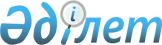 "2011-2013 жылдарға арналған аудан бюджеті туралы" 2010 жылғы 29 желтоқсандағы N 27/229-IV шешімге өзгерістер мен толықтыру енгізу туралы
					
			Күшін жойған
			
			
		
					Шығыс Қазақстан облысы Катонқарағай аудандық мәслихатының 2011 жылғы 16 маусымдағы N 29/256-IV шешімі. Шығыс Қазақстан облысы Әділет департаментінің Катонқарағай аудандық әділет басқармасында 2011 жылғы 22 маусымда N 5-13-91 тіркелді. Қабылданған мерзімінің бітуіне байланысты күші жойылды (Катонқарағай аудандық мәслихатының 2012 жылғы 05 қаңтардағы № 03 хаты)

      Ескерту. Қабылданған мерзімінің бітуіне байланысты күші жойылды (Катонқарағай аудандық мәслихатының 2012.01.05 № 03 хаты).

      Қазақстан Республикасының 2008 жылғы 4 желтоқсандағы Бюджет Кодексінің 109 бабына, «Қазақстан Республикасындағы жергілікті мемлекеттік басқару және өзін-өзі басқару туралы» 2001 жылғы 23 қаңтардағы Қазақстан Республикасы Заңының 6-бабы 1-тармағының 1) тармақшасына, Шығыс Қазақстан облыстық мәслихатының «2011-2013 жылдарға арналған облыстық бюджет туралы» 2010 жылғы 24 желтоқсандағы № 26/310-IV шешімге өзгерістер мен толықтырулар енгізу туралы» 2011 жылғы 8 маусымдағы № 30/353-ІV (2011 жылғы 14 маусымда нормативтік құқықтық кесімдерді мемлекеттік тіркеудің тізілімінде 2546 нөмірімен тіркелген) шешіміне сәйкес, Катонқарағай аудандық мәслихаты ШЕШІМ ҚАБЫЛДАДЫ:



      1. «2011-2013 жылдарға арналған аудан бюджеті туралы» 2010 жылғы 29 желтоқсандағы № 27/229-IV Катонқарағай аудандық мәслихатының  шешіміне (Нормативтік құқықтық актілердің мемлекеттік тіркеу тізілімінде 5-13-82 нөмірімен тіркелген, 2011 жылғы 6 қаңтарда «Арай», «Луч» газеттерінде жарияланған) мынадай өзгерістер мен толықтыру енгізілсін:



      1) 1 тармақта:

      1) тармақша келесі редакцияда жазылсын:

      «кірістер – 3 013 417 мың теңге, соның ішінде:

      салықтық түсімдер бойынша – 329 479 мың теңге;

      салықтық емес түсімдер бойынша – 4 269 мың теңге;

      негізгі капиталды сатудан түсетін түсімдер – 7 337 мың теңге;

      ресми трансферттердің түсімі бойынша – 2 672 332 мың теңге;»;

      2) тармақша келесі редакцияда жазылсын:

      «шығындар – 3 006 598,3 мың теңге;»;

      3) тармақша келесі редакцияда жазылсын:

      «таза бюджеттік несиелеу – 27 777,7 мың теңге, соның ішінде:

      бюджеттік кредиттер – 28 608,7 мың теңге;

      бюджеттік кредиттерді өтеу – 831 мың теңге;»;

      5) тармақша келесі редакцияда жазылсын:

      «қаржылық активтермен жүргізілген операциялар сальдосы – 15 372 мың теңге;»;

      6) тармақша келесі редакцияда жазылсын:

      «бюджет дефициті (профициті) – -36 331 мың теңге;»;

      7) тармақша келесі редакцияда жазылсын:

      «дефицитті (профицитті) қаржыландыру – 36 331 мың теңге.»;



      2) аудандық мәслихаттың 2010 жылғы 29 желтоқсандағы № 27/229-IV шешімімен бекітілген 1, 4, 5, 6, 7, 8 қосымшалары, 2011 жылғы 18 наурыздағы № 28/247-IV шешімімен бекітілген 7 қосымшасы, осы шешімнің 1, 2, 3, 4, 5, 6, 7 қосымшаларына сәйкес жаңа редакцияда жазылсын;



      3) осы шешімнің 8 қосымшасына сәйкес 10 қосымшамен  толықтырылсын.



      2. Осы шешім 2011 жылғы 1 қаңтардан бастап қолданысқа енгізіледі.

       Сессия төрағасы,

      Катонқарағай аудандық

      мәслихатының хатшысы                     Д. Бралинов

Катонқарағай аудандық мәслихатының

2011 жылғы 16 маусымдағы

№ 29/256-IV шешіміне 1 қосымшаКатонқарағай аудандық мәслихатының

2010 жылғы 29 желтоқсандағы

№ 27/229-IV шешіміне 1 қосымша 2011 жылға арналған аудан бюджеті

Катонқарағай аудандық мәслихатының

2011 жылғы 16 маусымдағы

№ 29/256-IV шешіміне 2 қосымшаКатонқарағай аудандық мәслихатының

2010 жылғы 29 желтоқсандағы

№ 27/229-IV шешіміне 4 қосымша 2011 жылға арналған жергілікті

бюджеттен қаржыландырылатын бюджеттік

бағдарламалардың тізбесі

Катонқарағай аудандық мәслихатының

2011 жылғы 16 маусымдағы

№ 29/256-IV шешіміне 3 қосымшаКатонқарағай аудандық мәслихатының

2010 жылғы 29 желтоқсандағы

№ 27/229-IV шешіміне 5 қосымша 2011 жылға арналған аудандық бюджетті атқару барысында

күзелмейтін бюджеттік бағдарламалар тізбесі

Катонқарағай аудандық мәслихатының

2011 жылғы 16 маусымдағы

№ 29/256-IV шешіміне 4 қосымшаКатонқарағай аудандық мәслихатының

2010 жылғы 29 желтоқсандағы

№ 27/229-IV шешіміне 6 қосымша 2011 жылға арналған аудандық бюджетке облыстық бюджеттен түскен

мақсатты ағымдағы және даму трансферттері

Катонқарағай аудандық мәслихатының

2011 жылғы 16 маусымдағы

№ 29/256-IV шешіміне 5 қосымшаКатонқарағай аудандық мәслихатының

2010 жылғы 29 желтоқсандағы

№ 27/229-IV шешіміне 7 қосымша 2011 жылға арналған аудандық бюджетке Республикалық бюджеттен

түскен мақсатты ағымдағы және даму трансферттері

Катонқарағай аудандық мәслихатының

2011 жылғы 16 маусымдағы

№ 29/256-IV шешіміне 6 қосымшаКатонқарағай аудандық мәслихатының

2010 жылғы 29 желтоқсандағы

№ 27/229-IV шешіміне 8 қосымша 2011 жылға арналған бюджеттік инвестициялық жобаларды

(бағдарламаларды) іске асыруға бағытталған, бюджеттік

бағдарламаларға бөлінген даму бюджеті бағдарламаларының

тізбесі

Катонқарағай аудандық мәслихатының

2011 жылғы 16 маусымдағы

№ 29/256-IV шешіміне 7 қосымшаКатонқарағай аудандық мәслихатының

2011 жылғы 18 наурыздағы

№ 28/247-IV шешіміне 7 қосымша 2011 жылдың 1 қаңтарына қалыптасқан бос қалдықтар

Катонқарағай аудандық мәслихатының

2011 жылғы 16 маусымдағы

№ 29/256-IV шешіміне 8 қосымша Ауылдық елді мекендердің әлеуметтік саласының мамандарын

әлеуметтік қолдау шараларын іске асыру үшін бөлінген қаражат
					© 2012. Қазақстан Республикасы Әділет министрлігінің «Қазақстан Республикасының Заңнама және құқықтық ақпарат институты» ШЖҚ РМК
				СанатыСанатыСанатыСанатыСомасыСыныпСыныпСыныпСомасыКіші сыныпКіші сыныпСомасыАтауыСомасыКірістер30134171Салықтық түсімдер3294791Табыс салығы1433742Жеке табыс салығы1433743Әлеуметтiк салық1244451Әлеуметтік салық1244454Меншiкке салынатын салықтар520901Мүлiкке салынатын салықтар154603Жер салығы99884Көлiк құралдарына салынатын салық238425Бірыңғай жер салығы28005Тауарларға, жұмыстарға және қызметтер көрсетуге салынатын iшкi салықтар68412Акциздер16583Табиғи және басқа ресурстарды пайдаланғаны үшiн түсетiн түсiмдер29004Кәсiпкерлiк және кәсiби қызметтi жүргiзгенi үшiн алынатын алымдар21535Құмар ойын бизнеске салық1308Заңдық мәнді іс-әрекеттерді жасағаны және (немесе) құжаттар бергені үшін оған уәкілеттігі бар мемлекеттік органдар немесе лауазымды адамдар алатын міндетті төлемдер27291Мемлекеттік баж27292Салықтық емес түсiмдер42691Мемлекет меншігінен түсетін түсімдер18105Мемлекет меншігіндегі мүлікті жалға беруден түсетін кірістер18102Мемлекеттік бюджеттен қаржыландырылатын мемлекеттік мекемелердің тауарларды (жұмыстарды, қызметтерді) өткізуінен түсетін түсімдер401Мемлекеттік бюджеттен қаржыландырылатын мемлекеттік мекемелердің тауарларды (жұмыстарды, қызметтерді) өткізуінен түсетін түсімдер404Мемлекеттік бюджеттен қаржыландырылатын, сондай-ақ Қазақстан Республикасы Ұлттық Банкінің бюджетінен (шығыстар сметасынан) ұсталатын және қаржыландырылатын мемлекеттік мекемелер салатын айыппұлдар, өсімпұлдар, санкциялар, өндіріп алулар3371Мұнай секторы ұйымдарынан түсетін түсімдерді қоспағанда, мемлекеттік бюджеттен қаржыландырылатын, сондай-ақ Қазақстан Республикасы Ұлттық Банкінің бюджетінен (шығыстар сметасынан) ұсталатын және қаржыландырылатын мемлекеттік мекемелер салатын айыппұлдар, өсімпұлдар, санкциялар, өндіріп алулар3376Басқа да салықтық емес түсiмдер20821Басқа да салықтық емес түсiмдер20823Негізгі капиталды сатудан түсетін түсімдер73371Мемлекеттік мекемелерге бекітілген мемлекеттік мүлікті сату3371Мемлекеттік мекемелерге бекітілген мемлекеттік мүлікті сату3373Жерді және материалдық емес активтерді сату70001Жерді сату70004Ресми трансферттерден түсетін түсімдер26723322Мемлекеттiк басқарудың жоғары тұрған органдарынан түсетiн трансферттер26723322Облыстық бюджеттен түсетiн трансферттер2672332БАРЛЫҒЫ3013417Функционалдық топФункционалдық топФункционалдық топФункционалдық топСомасы

(мың теңге)Бюджеттік бағдарламалардың әкiмшiсiБюджеттік бағдарламалардың әкiмшiсiБюджеттік бағдарламалардың әкiмшiсiСомасы

(мың теңге)БағдарламаБағдарламаСомасы

(мың теңге)АтауыСомасы

(мың теңге)II. Шығындар3006598,301Жалпы сипаттағы мемлекеттiк қызметтер198385112Аудан (облыстық маңызы бар қала) мәслихатының аппараты13781001Аудан (облыстық маңызы бар қала) мәслихатының қызметін қамтамасыз ету13652003Мемлекеттік органдардың күрделі шығыстары129122Аудан (облыстық маңызы бар қала) әкімінің аппараты48954001Аудан (облыстық маңызы бар қала) әкімінің қызметін қамтамасыз ету жөніндегі қызметтер47101003Мемлекеттік органдардың күрделі шығыстары1853123Қаладағы аудан, аудандық маңызы бар қала, кент, ауыл (село), ауылдық (селолық) округ әкімінің аппараты111910001Қаладағы аудан, аудандық маңызы бар қаланың, кент, ауыл (село), ауылдық (селолық) округ әкімінің қызметін қамтамасыз ету жөніндегі қызметтер111353022Мемлекеттік органдардың күрделі шығыстары557452Ауданның (облыстық маңызы бар қаланың) қаржы бөлімі11704001Аудандық бюджетті орындау және коммуналдық меншікті (облыстық маңызы бар қала) саласындағы мемлекеттік саясатты іске асыру жөніндегі қызметтер10576003Салық салу мақсатында мүлікті бағалауды жүргізу388004Біржолғы талондарды беру жөніндегі жұмысты және біржолғы талондарды іске асырудан сомаларды жинаудың толықтығын қамтамасыз етуді ұйымдастыру625018Мемлекеттік органдардың күрделі шығыстары115453Ауданның (облыстық маңызы бар қаланың) экономика және бюджеттік жоспарлау бөлімі12036001Экономикалық саясатты, мемлекеттік жоспарлау жүйесін қалыптастыру және дамыту және аудандық (облыстық маңызы бар қаланы) басқару саласындағы мемлекеттік саясатты іске асыру жөніндегі қызметтер11906004Мемлекеттік органдардың күрделі шығыстары13002Қорғаныс23309122Аудан (облыстық маңызы бар қала) әкімінің аппараты23309005Жалпыға бірдей әскери міндетті атқару шеңберіндегі іс-шаралар7088006Аудан (облыстық маңызы бар қала) ауқымындағы төтенше жағдайлардың алдын алу және оларды жою1622103Қоғамдық тәртіп, қауіпсіздік, құқық, сот, қылмыстық-атқару қызметі1240458Ауданның (облыстық маңызы бар қаланың) тұрғын үй-коммуналдық шаруашылығы, жолаушылар көлігі және автомобиль жолдары бөлімі1240021Елдi мекендерде жол жүрісі қауiпсiздiгін қамтамасыз ету124004Бiлiм беру1828127123Қаладағы аудан, аудандық маңызы бар қала, кент, ауыл (село), ауылдық (селолық) округ әкімінің аппараты150991004Мектепке дейінгі тәрбие ұйымдарын қолдау150725025Аудандар (облыстық маңызы бар қалалар) бюджеттеріне мектеп мұғалімдеріне және мектепке дейінгі білім беру ұйымдары тәрбиешілеріне біліктілік санаты үшін қосымша ақының мөлшерін арттыруға берілетін ағымдағы нысаналы трансферттер266471Ауданның (облыстық маңызы бар қаланың) білім, дене шынықтыру және спорт бөлімі1677136004Жалпы білім беру1621316005Балалар мен жеткіншектерге қосымша білім беру15599009Ауданның (облыстық маңызы бар қаланың) мемлекеттік білім беру мекемелер үшін оқулықтар мен оқу-әдiстемелiк кешендерді сатып алу және жеткізу14964020Жетім баланы (жетім балаларды) және ата-аналарының қамқорынсыз қалған баланы (балаларды) күтіп-ұстауға асыраушыларына ай сайынғы ақшалай қаражат төлемдері10281023Үйде оқытылатын мүгедек балаларды жабдықпен, бағдарламалық қамтыммен қамтамасыз ету4000025Аудандар (облыстық маңызы бар қалалар) бюджеттеріне мектеп мұғалімдеріне және мектепке дейінгі білім беру ұйымдары тәрбиешілеріне біліктілік санаты үшін қосымша ақының мөлшерін арттыруға берілетін ағымдағы нысаналы трансферттер1097606Әлеуметтiк көмек және әлеуметтiк қамсыздандыру179940451Ауданның (облыстық маңызы бар қаланың) жұмыспен қамту және әлеуметтік бағдарламалар бөлімі179940002Еңбекпен қамту бағдарламасы26917004Ауылдық жерлерде тұратын денсаулық сақтау, білім беру, әлеуметтік қамтамасыз ету, мәдениет және спорт мамандарына отын сатып алуға Қазақстан Республикасының заңнамасына сәйкес әлеуметтік көмек көрсету11376005Мемлекеттік атаулы әлеуметтік көмек22672006Тұрғын үй көмегі2573007Жергілікті өкілетті органдардың шешімі бойынша азаматтардың жекелеген топтарына әлеуметтік көмек37213010Үйден тәрбиеленіп оқытылатын мүгедек балаларды материалдық қамтамасыз ету3428014Мұқтаж азаматтарға үйде әлеуметтiк көмек көрсету2235001618 жасқа дейінгі балаларға мемлекеттік жәрдемақылар26573017Мүгедектерді оңалту жеке бағдарламасына сәйкес, мұқтаж мүгедектерді міндетті гигиеналық құралдарымен қамтамасыз етуге және ымдау тілі мамандарының, жеке көмекшілердің қызмет көрсетуі2094001Жергілікті деңгейде халық үшін әлеуметтік бағдарламаларды жұмыспен қамтуды қамтамасыз етуді іске асыру саласындағы мемлекеттік саясатты іске асыру жөніндегі қызметтер17449021Мемлекеттік органдардың күрделі шығыстары260023Аудандар (облыстық маңызы бар қалалар) бюджеттеріне жұмыспен қамту орталықтарын құруға берілетін ағымдағы нысаналы трансферттер5400011Жәрдемақыларды және басқа да әлеуметтік төлемдерді есептеу, төлеу мен жеткізу бойынша қызметтерге ақы төлеу163507Тұрғын үй-коммуналдық шаруашылық360195458Ауданның (облыстық маңызы бар қаланың) тұрғын үй-коммуналдық шаруашылығы, жолаушылар көлігі және автомобиль жолдары бөлімі123153004Азаматтардың жекелеген санаттарын тұрғын үймен қамтамасыз ету5658012Сумен жабдықтау және су бөлу жүйесінің қызмет етуі104934026Ауданның (облыстық маңызы бар қаланың) коммуналдық меншігіндегі жылу жүйелерін қолдануды ұйымдастыру11535028Коммуналдық шаруашылығын дамыту1026466Ауданның (облыстық маңызы бар қаланың) сәулет, қала құрылысы және құрылыс бөлімі133460005Коммуналдық шаруашылығын дамыту2800006Сумен жабдықтау жүйесін дамыту101660018Аудандар (облыстық маңызы бар қалалар) бюджеттеріне Жұмыспен қамту 2020 бағдарламасы шеңберінде инженерлік-коммуникациялық инфрақұрылымды дамытуға берілетін нысаналы даму трансферттері29000123Қаладағы аудан, аудандық маңызы бар қала, кент, ауыл (село), ауылдық (селолық) округ әкімінің аппараты101982008Елді мекендерде көшелерді жарықтандыру17346009Елді мекендердің санитариясын қамтамасыз ету4386010Жерлеу орындарын күтіп-ұстау және туысы жоқ адамдарды жерлеу30011Елді мекендерді абаттандыру мен көгалдандыру79970014Елді мекендерді сумен жабдықтауды ұйымдастыру250458Ауданның (облыстық маңызы бар қаланың) тұрғын үй-коммуналдық шаруашылық, жолаушылар көлігі және автомобиль жолдары бөлімі1600018Елдi мекендердi абаттандыру және көгалдандыру160008Мәдениет, спорт, туризм және ақпараттық кеңістiк130358478Ауданның (облыстық маңызы бар қаланың) ішкі саясат, мәдениет және тілдерді дамыту бөлімі86723009Мәдени-демалыс жұмысын қолдау86723471Ауданның (облыстық маңызы бар қаланың) білім, дене шынықтыру және спорт бөлімі6128014Аудандық (облыстық маңызы бар қалалық) деңгейде спорттық жарыстар өткiзу622015Әртүрлi спорт түрлерi бойынша аудан (облыстық маңызы бар қала) құрама командаларының мүшелерiн дайындау және олардың облыстық спорт жарыстарына қатысуы5506478Ауданның (облыстық маңызы бар қаланың) ішкі саясат, мәдениет және тілдерді дамыту бөлімі37507007Аудандық (қалалық) кiтапханалардың жұмыс iстеуi16022008Мемлекеттік тілді және Қазақстан халықтарының басқа да тілдерін дамыту376001Ақпаратты, мемлекеттілікті нығайту және азаматтардың әлеуметтік сенімділігін қалыптастыру саласында жергілікті деңгейде мемлекеттік саясатты іске асыру жөніндегі қызметтер9653003Мемлекеттік органдардың күрделі шығыстары130005Газеттер мен журналдар арқылы мемлекеттік ақпараттық саясат жүргізу жөніндегі қызметтер8143004Жастар саясаты саласындағы өңірлік бағдарламаларды iске асыру318310Ауыл, су, орман, балық шаруашылығы, ерекше қорғалатын табиғи аумақтар, қоршаған ортаны және жануарлар дүниесін қорғау, жер қатынастары46894460Ауданның (облыстық маңызы бар қаланың) ауыл шаруашылық, ветеринария және жер қатынастары бөлiмi43331001Ауданның (облыстық маңызы бар қаланың) аумағында ауыл шаруашылығы, ветеринария және жер қатынастары саласында мемлекеттік саясатты іске асыру бойынша қызметтер16017015Эпизоотияға қарсы іс-шаралар жүргізу27314453Ауданның (облыстық маңызы бар қаланың) экономика және бюджеттік жоспарлау бөлімі3563099Республикалық бюджеттен берілетін нысаналы трансферттер есебінен ауылдық елді мекендер саласының мамандарын әлеуметтік қолдау шараларын іске асыру356311Өнеркәсіп, сәулет, қала құрылысы және құрылыс қызметі11523466Ауданның (облыстық маңызы бар қаланың) сәулет, қала құрылысы және құрылыс бөлімі11523001Құрылыс, облыс қалаларының, аудандарының және елді мекендерінің сәулеттік бейнесін жақсарту саласындағы мемлекеттік саясатты іске асыру және ауданның (облыстық маңызы бар қаланың) аумағын оңтайлы және тиімді қала құрылыстық игеруді қамтамасыз ету жөніндегі қызметтер7723013Аудан аумағында қала құрылысын дамытудың кешенді схемаларын, аудандық (облыстық) маңызы бар қалалардың, кенттердің және өзге де ауылдық елді мекендердің бас жоспарларын әзірлеу380012Көлiк және коммуникация198281123Қаладағы аудан, аудандық маңызы бар қала, кент, ауыл (село), ауылдық (селолық) округ әкімінің аппараты2864013Автомобиль жолдарының жұмыс істеуін қамтамасыз ету2864458Ауданның (облыстық маңызы бар қаланың) тұрғын үй-коммуналдық шаруашылығы, жолаушылар көлігі және автомобиль жолдары бөлімі195417023Автомобиль жолдарының жұмыс істеуін қамтамасыз ету194217024Кентiшiлiк (қалаiшiлiк) және ауданiшiлiк қоғамдық жолаушылар тасымалдарын ұйымдастыру120013Басқалар28327458Ауданның (облыстық маңызы бар қаланың) тұрғын үй-коммуналдық шаруашылығы, жолаушылар көлігі және автомобиль жолдары бөлімі10377001Жергілікті деңгейде тұрғын үй-коммуналдық шаруашылығы, жолаушылар көлігі және автомобиль жолдары саласындағы мемлекеттік саясатты іске асыру жөніндегі қызметтер10168013Мемлекеттік органдардың күрделі шығыстары209469Ауданның (облыстық маңызы бар қаланың) кәсіпкерлік бөлімі5583001Жергілікті деңгейде кәсіпкерлік пен өнеркәсіпті дамыту саласындағы мемлекеттік саясатты іске асыру жөніндегі қызметтер5453004Мемлекеттік органдардың күрделі шығыстары130452Ауданның (облыстық маңызы бар қаланың) қаржы бөлімі3369012Ауданның (облыстық маңызы бар қаланың) жергілікті атқарушы органының резерві3369471Ауданның (облыстық маңызы бар қаланың) білім, дене шынықтыру және спорт бөлімі7750001Білім, дене шынықтыру және спорт бөлімі қызметін қамтамасыз ету7750451Ауданның (облыстық маңызы бар қаланың) жұмыспен қамту және әлеуметтік бағдарламалар бөлімі1248022«Бизнестің жол картасы - 2020» бағдарламасы шеңберінде жеке кәсіпкерлікті қолдау124815Трансферттер19,3452Ауданның (облыстық маңызы бар қаланың) қаржы бөлімі19,3006Нысаналы пайдаланылмаған (толық пайдаланылмаған) трансферттерді қайтару19,3III. Таза бюджеттік несиелеу27777,710Ауыл, су, орман, балық шаруашылығы, ерекше қорғалатын табиғи аумақтар, қоршаған ортаны және жануарлар дүниесін қорғау, жер қатынастары28608,7453Ауданның (облыстық маңызы бар қаланың) экономика және бюджеттік жоспарлау бөлімі28608,7006Ауылдық елді мекендердің әлеуметтік саласының мамандарын әлеуметтік қолдау шараларын іске асыру үшін бюджеттік кредиттер28608,75Бюджеттік кредиттерді өтеу8311Бюджеттік кредиттерді өтеу8311Мемлекеттік бюджеттен берілген бюджеттік кредиттерді өтеу831IV. Қаржылық активтермен жүргізілген операциялар сальдосы1537213Басқалар15372452Ауданның (облыстық маңызы бар қаланың) қаржы бөлімі15372014Заңды тұлғалардың жарғылық капиталын қалыптастыру немесе ұлғайту15372V. Бюджет дефициті (профициті)-36331VI. Дефицитті қаржыландыру (профицитті пайдалану)363317Қарыздар түсімі285771Мемлекеттік ішкі қарыздар 285772Қарыз алу келісім-шарттары2857716Қарыздарды өтеу831452Ауданның (облыстық маңызы бар қаланың) қаржы бөлімі831008Жергілікті атқарушы органның жоғары тұрған бюджет алдындағы борышын өтеу831Бюджет қаражаты қалдықтары85858Бюджет қаражаты қалдықтары85851Бюджет қаражатының бос қалдықтары85851Бюджет қаражатының бос қалдықтары8585Функционалдық топФункционалдық топФункционалдық топФункционалдық топБюджеттік бағдарламалардың әкiмшiсiБюджеттік бағдарламалардың әкiмшiсiБюджеттік бағдарламалардың әкiмшiсiБағдарламаБағдарламаАтауыII. Шығындар01Жалпы сипаттағы мемлекеттiк қызметтер112Аудан (облыстық маңызы бар қала) мәслихатының аппараты001Аудан (облыстық маңызы бар қала) мәслихатының қызметін қамтамасыз ету003Мемлекеттік органдардың күрделі шығыстары122Аудан (облыстық маңызы бар қала) әкімінің аппараты001Аудан (облыстық маңызы бар қала) әкімінің қызметін қамтамасыз ету жөніндегі қызметтер003Мемлекеттік органдардың күрделі шығыстары123Қаладағы аудан, аудандық маңызы бар қала, кент, ауыл (село), ауылдық (селолық) округ әкімінің аппараты001Қаладағы аудан, аудандық маңызы бар қаланың, кент, ауыл (село), ауылдық (селолық) округ әкімінің қызметін қамтамасыз ету жөніндегі қызметтер022Мемлекеттік органдардың күрделі шығыстары452Ауданның (облыстық маңызы бар қаланың) қаржы бөлімі001Аудандық бюджетті орындау және коммуналдық меншікті (облыстық маңызы бар қала) саласындағы мемлекеттік саясатты іске асыру жөніндегі қызметтер003Салық салу мақсатында мүлікті бағалауды жүргізу004Біржолғы талондарды беру жөніндегі жұмысты және біржолғы талондарды іске асырудан сомаларды жинаудың толықтығын қамтамасыз етуді ұйымдастыру018Мемлекеттік органдардың күрделі шығыстары453Ауданның (облыстық маңызы бар қаланың) экономика және бюджеттік жоспарлау бөлімі001Экономикалық саясатты, мемлекеттік жоспарлау жүйесін қалыптастыру және дамыту және аудандық (облыстық маңызы бар қаланы) басқару саласындағы мемлекеттік саясатты іске асыру жөніндегі қызметтер004Мемлекеттік органдардың күрделі шығыстары02Қорғаныс122Аудан (облыстық маңызы бар қала) әкімінің аппараты005Жалпыға бірдей әскери міндетті атқару шеңберіндегі іс-шаралар006Аудан (облыстық маңызы бар қала) ауқымындағы төтенше жағдайлардың алдын алу және оларды жою03Қоғамдық тәртіп, қауіпсіздік, құқық, сот, қылмыстық-атқару қызметі458Ауданның (облыстық маңызы бар қаланың) тұрғын үй-коммуналдық шаруашылығы, жолаушылар көлігі және автомобиль жолдары бөлімі021Елдi мекендерде жол жүрісі қауiпсiздiгін қамтамасыз ету04Бiлiм беру123Қаладағы аудан, аудандық маңызы бар қала, кент, ауыл (село), ауылдық (селолық) округ әкімінің аппараты004Мектепке дейінгі тәрбие ұйымдарын қолдау025Аудандар (облыстық маңызы бар қалалар) бюджеттеріне мектеп мұғалімдеріне және мектепке дейінгі білім беру ұйымдары тәрбиешілеріне біліктілік санаты үшін қосымша ақының мөлшерін арттыруға берілетін ағымдағы нысаналы трансферттер471Ауданның (облыстық маңызы бар қаланың) білім, дене шынықтыру және спорт бөлімі004Жалпы білім беру005Балалар мен жеткіншектерге қосымша білім беру009Ауданның (облыстық маңызы бар қаланың) мемлекеттік білім беру мекемелер үшін оқулықтар мен оқу-әдiстемелiк кешендерді сатып алу және жеткізу020Жетім баланы (жетім балаларды) және ата-аналарының қамқорынсыз қалған баланы (балаларды) күтіп-ұстауға асыраушыларына ай сайынғы ақшалай қаражат төлемдері023Үйде оқытылатын мүгедек балаларды жабдықпен, бағдарламалық қамтыммен қамтамасыз ету025Аудандар (облыстық маңызы бар қалалар) бюджеттеріне мектеп мұғалімдеріне және мектепке дейінгі білім беру ұйымдары тәрбиешілеріне біліктілік санаты үшін қосымша ақының мөлшерін арттыруға берілетін ағымдағы нысаналы трансферттер06Әлеуметтiк көмек және әлеуметтiк қамсыздандыру451Ауданның (облыстық маңызы бар қаланың) жұмыспен қамту және әлеуметтік бағдарламалар бөлімі002Еңбекпен қамту бағдарламасы004Ауылдық жерлерде тұратын денсаулық сақтау, білім беру, әлеуметтік қамтамасыз ету, мәдениет және спорт мамандарына отын сатып алуға Қазақстан Республикасының заңнамасына сәйкес әлеуметтік көмек көрсету005Мемлекеттік атаулы әлеуметтік көмек006Тұрғын үй көмегі007Жергілікті өкілетті органдардың шешімі бойынша азаматтардың жекелеген топтарына әлеуметтік көмек010Үйден тәрбиеленіп оқытылатын мүгедек балаларды материалдық қамтамасыз ету014Мұқтаж азаматтарға үйде әлеуметтiк көмек көрсету01618 жасқа дейінгі балаларға мемлекеттік жәрдемақылар017Мүгедектерді оңалту жеке бағдарламасына сәйкес, мұқтаж мүгедектерді міндетті гигиеналық құралдарымен қамтамасыз етуге және ымдау тілі мамандарының, жеке көмекшілердің қызмет көрсетуі001Жергілікті деңгейде халық үшін әлеуметтік бағдарламаларды жұмыспен қамтуды қамтамасыз етуді іске асыру саласындағы мемлекеттік саясатты іске асыру жөніндегі қызметтер021Мемлекеттік органдардың күрделі шығыстары023Аудандар (облыстық маңызы бар қалалар) бюджеттеріне жұмыспен қамту орталықтарын құруға берілетін ағымдағы нысаналы трансферттер011Жәрдемақыларды және басқа да әлеуметтік төлемдерді есептеу, төлеу мен жеткізу бойынша қызметтерге ақы төлеу07Тұрғын үй-коммуналдық шаруашылық458Ауданның (облыстық маңызы бар қаланың) тұрғын үй-коммуналдық шаруашылығы, жолаушылар көлігі және автомобиль жолдары бөлімі004Азаматтардың жекелеген санаттарын тұрғын үймен қамтамасыз ету012Сумен жабдықтау және су бөлу жүйесінің қызмет етуі026Ауданның (облыстық маңызы бар қаланың) коммуналдық меншігіндегі жылу жүйелерін қолдануды ұйымдастыру028Коммуналдық шаруашылығын дамыту466Ауданның (облыстық маңызы бар қаланың) сәулет, қала құрылысы және құрылыс бөлімі005Коммуналдық шаруашылығын дамыту006Сумен жабдықтау жүйесін дамыту018Аудандар (облыстық маңызы бар қалалар) бюджеттеріне Жұмыспен қамту 2020 бағдарламасы шеңберінде инженерлік-коммуникациялық инфрақұрылымды дамытуға берілетін нысаналы даму трансферттері123Қаладағы аудан, аудандық маңызы бар қала, кент, ауыл (село), ауылдық (селолық) округ әкімінің аппараты008Елді мекендерде көшелерді жарықтандыру009Елді мекендердің санитариясын қамтамасыз ету010Жерлеу орындарын күтіп-ұстау және туысы жоқ адамдарды жерлеу011Елді мекендерді абаттандыру мен көгалдандыру014Елді мекендерді сумен жабдықтауды ұйымдастыру458Ауданның (облыстық маңызы бар қаланың) тұрғын үй-коммуналдық шаруашылық, жолаушылар көлігі және автомобиль жолдары бөлімі018Елдi мекендердi абаттандыру және көгалдандыру08Мәдениет, спорт, туризм және ақпараттық кеңістiк478Ауданның (облыстық маңызы бар қаланың) ішкі саясат, мәдениет және тілдерді дамыту бөлімі009Мәдени-демалыс жұмысын қолдау471Ауданның (облыстық маңызы бар қаланың) білім, дене шынықтыру және спорт бөлімі014Аудандық (облыстық маңызы бар қалалық) деңгейде спорттық жарыстар өткiзу015Әртүрлi спорт түрлерi бойынша аудан (облыстық маңызы бар қала) құрама командаларының мүшелерiн дайындау және олардың облыстық спорт жарыстарына қатысуы478Ауданның (облыстық маңызы бар қаланың) ішкі саясат, мәдениет және тілдерді дамыту бөлімі007Аудандық (қалалық) кiтапханалардың жұмыс iстеуi008Мемлекеттік тілді және Қазақстан халықтарының басқа да тілдерін дамыту001Ақпаратты, мемлекеттілікті нығайту және азаматтардың әлеуметтік сенімділігін қалыптастыру саласында жергілікті деңгейде мемлекеттік саясатты іске асыру жөніндегі қызметтер003Мемлекеттік органдардың күрделі шығыстары005Газеттер мен журналдар арқылы мемлекеттік ақпараттық саясат жүргізу жөніндегі қызметтер004Жастар саясаты саласындағы өңірлік бағдарламаларды iске асыру10Ауыл, су, орман, балық шаруашылығы, ерекше қорғалатын табиғи аумақтар, қоршаған ортаны және жануарлар дүниесін қорғау, жер қатынастары460Ауданның (облыстық маңызы бар қаланың) ауыл шаруашылық, ветеринария және жер қатынастары бөлiмi001Ауданның (облыстық маңызы бар қаланың) аумағында ауыл шаруашылығы, ветеринария және жер қатынастары саласында мемлекеттік саясатты іске асыру бойынша қызметтер015Эпизоотияға қарсы іс-шаралар жүргізу453Ауданның (облыстық маңызы бар қаланың) экономика және бюджеттік жоспарлау бөлімі099Республикалық бюджеттен берілетін нысаналы трансферттер есебінен ауылдық елді мекендер саласының мамандарын әлеуметтік қолдау шараларын іске асыру11Өнеркәсіп, сәулет, қала құрылысы және құрылыс қызметі466Ауданның (облыстық маңызы бар қаланың) сәулет, қала құрылысы және құрылыс бөлімі001Құрылыс, облыс қалаларының, аудандарының және елді мекендерінің сәулеттік бейнесін жақсарту саласындағы мемлекеттік саясатты іске асыру және ауданның (облыстық маңызы бар қаланың) аумағын оңтайлы және тиімді қала құрылыстық игеруді қамтамасыз ету жөніндегі қызметтер013Аудан аумағында қала құрылысын дамытудың кешенді схемаларын, аудандық (облыстық) маңызы бар қалалардың, кенттердің және өзге де ауылдық елді мекендердің бас жоспарларын әзірлеу12Көлiк және коммуникация123Қаладағы аудан, аудандық маңызы бар қала, кент, ауыл (село), ауылдық (селолық) округ әкімінің аппараты013Автомобиль жолдарының жұмыс істеуін қамтамасыз ету458Ауданның (облыстық маңызы бар қаланың) тұрғын үй-коммуналдық шаруашылығы, жолаушылар көлігі және автомобиль жолдары бөлімі023Автомобиль жолдарының жұмыс істеуін қамтамасыз ету024Кентiшiлiк (қалаiшiлiк) және ауданiшiлiк қоғамдық жолаушылар тасымалдарын ұйымдастыру13Басқалар458Ауданның (облыстық маңызы бар қаланың) тұрғын үй-коммуналдық шаруашылығы, жолаушылар көлігі және автомобиль жолдары бөлімі001Жергілікті деңгейде тұрғын үй-коммуналдық шаруашылығы, жолаушылар көлігі және автомобиль жолдары саласындағы мемлекеттік саясатты іске асыру жөніндегі қызметтер013Мемлекеттік органдардың күрделі шығыстары469Ауданның (облыстық маңызы бар қаланың) кәсіпкерлік бөлімі001Жергілікті деңгейде кәсіпкерлік пен өнеркәсіпті дамыту саласындағы мемлекеттік саясатты іске асыру жөніндегі қызметтер004Мемлекеттік органдардың күрделі шығыстары452Ауданның (облыстық маңызы бар қаланың) қаржы бөлімі012Ауданның (облыстық маңызы бар қаланың) жергілікті атқарушы органының резерві471Ауданның (облыстық маңызы бар қаланың) білім, дене шынықтыру және спорт бөлімі001Білім, дене шынықтыру және спорт бөлімі қызметін қамтамасыз ету451Ауданның (облыстық маңызы бар қаланың) жұмыспен қамту және әлеуметтік бағдарламалар бөлімі022«Бизнестің жол картасы - 2020» бағдарламасы шеңберінде жеке кәсіпкерлікті қолдау15Трансферттер452Ауданның (облыстық маңызы бар қаланың) қаржы бөлімі006Нысаналы пайдаланылмаған (толық пайдаланылмаған) трансферттерді қайтаруIII. Таза бюджеттік несиелеу10Ауыл, су, орман, балық шаруашылығы, ерекше қорғалатын табиғи аумақтар, қоршаған ортаны және жануарлар дүниесін қорғау, жер қатынастары453Ауданның (облыстық маңызы бар қаланың) экономика және бюджеттік жоспарлау бөлімі006Ауылдық елді мекендердің әлеуметтік саласының мамандарын әлеуметтік қолдау шараларын іске асыру үшін бюджеттік кредиттер5Бюджеттік кредиттерді өтеу1Бюджеттік кредиттерді өтеу1Мемлекеттік бюджеттен берілген бюджеттік кредиттерді өтеуIV. Қаржылық активтермен жүргізілген операциялар сальдосы13Басқалар452Ауданның (облыстық маңызы бар қаланың) қаржы бөлімі014Заңды тұлғалардың жарғылық капиталын қалыптастыру немесе ұлғайтуV. Бюджет дефициті (профициті)VI. Дефицитті қаржыландыру (профицитті пайдалану)7Қарыздар түсімі1Мемлекеттік ішкі қарыздар2Қарыз алу келісім-шарттары16Қарыздарды өтеу452Ауданның (облыстық маңызы бар қаланың) қаржы бөлімі008Жергілікті атқарушы органның жоғары тұрған бюджет алдындағы борышын өтеуБюджет қаражаты қалдықтары8Бюджет қаражаты қалдықтары1Бюджет қаражатының бос қалдықтары1Бюджет қаражатының бос қалдықтарыФункционалдық топФункционалдық топФункционалдық топФункционалдық топСомасы

(мың теңге)Бюджеттік бағдарламалардың әкiмшiсiБюджеттік бағдарламалардың әкiмшiсiБюджеттік бағдарламалардың әкiмшiсiСомасы

(мың теңге)БағдарламаБағдарламаСомасы

(мың теңге)АтауыСомасы

(мың теңге)04Бiлiм беру1621316471Ауданның (облыстық маңызы бар қаланың) білім, дене шынықтыру және спорт бөлімі1621316004Жалпы білім беру1621316Барлығы:Барлығы:Барлығы:1621316Функционалдық топФункционалдық топФункционалдық топФункционалдық топСомасы

(мың теңге)Бюджеттік бағдарламалардың әкiмшiсiБюджеттік бағдарламалардың әкiмшiсiБюджеттік бағдарламалардың әкiмшiсiСомасы

(мың теңге)БағдарламаБағдарламаСомасы

(мың теңге)АтауыСомасы

(мың теңге)ІІ. Шығындар31951302Қорғаныс13221122Аудан (облыстық маңызы бар қала) әкімінің аппараты13221006Аудан (облыстық маңызы бар қала) ауқымындағы төтенше жағдайлардың алдын алу және оларды жою1322104Бiлiм беру58916123Қаладағы аудан, аудандық маңызы бар қала, кент, ауыл (село), ауылдық (селолық) округ әкімінің аппараты46060004Мектепке дейінгі тәрбие ұйымдарын қолдау46060471Ауданның (облыстық маңызы бар қаланың) білім, дене шынықтыру және спорт бөлімі12856004Жалпы білім беру1285606Әлеуметтiк көмек және әлеуметтiк қамсыздандыру34041451Ауданның (облыстық маңызы бар қаланың) жұмыспен қамту және әлеуметтік бағдарламалар бөлімі34041007Жергілікті өкілетті органдардың шешімі бойынша азаматтардың жекелеген топтарына әлеуметтік көмек3404107Тұрғын үй-коммуналдық шаруашылық133377466Ауданның (облыстық маңызы бар қаланың) сәулет, қала құрылысы және құрылыс бөлімі26207006Сумен жабдықтау жүйесін дамыту26207458Ауданның (облыстық маңызы бар қаланың) тұрғын үй-коммуналдық шаруашылығы, жолаушылар көлігі және автомобиль жолдары бөлімі69720012Сумен жабдықтау және су бөлу жүйесінің қызмет етуі69720123Қаладағы аудан, аудандық маңызы бар қала, кент, ауыл (село), ауылдық (селолық) округ әкімінің аппараты37450011Елді мекендерді абаттандыру мен көгалдандыру3745008Мәдениет, спорт, туризм және ақпараттық кеңістiк19970478Ауданның (облыстық маңызы бар қаланың) ішкі саясат, мәдениет және тілдерді дамыту бөлімі19970009Мәдени-демалыс жұмысын қолдау17747004Жастар саясаты саласындағы өңірлік бағдарламаларды iске асыру222312Көлiк және коммуникация55732458Ауданның (облыстық маңызы бар қаланың) тұрғын үй-коммуналдық шаруашылығы, жолаушылар көлігі және автомобиль жолдары бөлімі55732023Автомобиль жолдарының жұмыс істеуін қамтамасыз ету5573213Басқалар4256452Ауданның (облыстық маңызы бар қаланың) қаржы бөлімі4256014Заңды тұлғалардың жарғылық капиталын қалыптастыру немесе ұлғайту4256Барлық шығын319513Функционалдық топФункционалдық топФункционалдық топФункционалдық топСомасы

(мың теңге)Бюджеттік бағдарламалардың әкiмшiсiБюджеттік бағдарламалардың әкiмшiсiБюджеттік бағдарламалардың әкiмшiсiСомасы

(мың теңге)БағдарламаБағдарламаСомасы

(мың теңге)АтауыСомасы

(мың теңге)ІІ. Шығындар32939204Бiлiм беру94997123Қаладағы аудан, аудандық маңызы бар қала, кент, ауыл (село), ауылдық (селолық) округ әкімінің аппараты6004004Мектепке дейінгі тәрбие ұйымдарын қолдау5738025Аудандар (облыстық маңызы бар қалалар) бюджеттеріне мектеп мұғалімдеріне және мектепке дейінгі білім беру ұйымдары тәрбиешілеріне біліктілік санаты үшін қосымша ақының мөлшерін арттыруға берілетін ағымдағы нысаналы трансферттер266471Ауданның (облыстық маңызы бар қаланың) білім, дене шынықтыру және спорт бөлімі88993004Жалпы білім беру63736020Жетім баланы (жетім балаларды) және ата-аналарының қамқорынсыз қалған баланы (балаларды) күтіп-ұстауға асыраушыларына ай сайынғы ақшалай қаражат төлемдері10281023Үйде оқытылатын мүгедек балаларды жабдықпен, бағдарламалық қамтыммен қамтамасыз ету4000025Аудандар (облыстық маңызы бар қалалар) бюджеттеріне мектеп мұғалімдеріне және мектепке дейінгі білім беру ұйымдары тәрбиешілеріне біліктілік санаты үшін қосымша ақының мөлшерін арттыруға берілетін ағымдағы нысаналы трансферттер1097606Әлеуметтiк көмек және әлеуметтiк қамсыздандыру16973451Ауданның (облыстық маңызы бар қаланың) жұмыспен қамту және әлеуметтік бағдарламалар бөлімі16973002Еңбекпен қамту бағдарламасы7293014Мұқтаж азаматтарға үйде әлеуметтiк көмек көрсету4280023Аудандар (облыстық маңызы бар қалалар) бюджеттеріне жұмыспен қамту орталықтарын құруға берілетін ағымдағы нысаналы трансферттер540007Тұрғын үй-коммуналдық шаруашылық102453466Ауданның (облыстық маңызы бар қаланың) сәулет, қала құрылысы және құрылыс бөлімі102453006Сумен жабдықтау жүйесін дамыту73453018Аудандар (облыстық маңызы бар қалалар) бюджеттеріне Жұмыспен қамту 2020 бағдарламасы шеңберінде инженерлік-коммуникациялық инфрақұрылымды дамытуға берілетін нысаналы даму трансферттері2900010Ауыл, су, орман, балық шаруашылығы, ерекше қорғалатын табиғи аумақтар, қоршаған ортаны және жануарлар дүниесін қорғау, жер қатынастары59454460Ауданның (облыстық маңызы бар қаланың) ауыл шаруашылық, ветеринария және жер қатынастары бөлiмi27314015Эпизоотияға қарсы іс-шаралар жүргізу27314453Ауданның (облыстық маңызы бар қаланың) экономика және бюджеттік жоспарлау бөлімі32140006Ауылдық елді мекендердің әлеуметтік саласының мамандарын әлеуметтік қолдау шараларын іске асыру үшін бюджеттік кредиттер28577099Республикалық бюджеттен берілетін нысаналы трансферттер есебінен ауылдық елді мекендер саласының мамандарын әлеуметтік қолдау шараларын іске асыру356312Көлiк және коммуникация54267458Ауданның (облыстық маңызы бар қаланың) тұрғын үй-коммуналдық шаруашылығы, жолаушылар көлігі және автомобиль жолдары бөлімі54267023Автомобиль жолдарының жұмыс істеуін қамтамасыз ету5426713Басқалар1248451Ауданның (облыстық маңызы бар қаланың) жұмыспен қамту және әлеуметтік бағдарламалар бөлімі1248022«Бизнестің жол картасы - 2020» бағдарламасы шеңберінде жеке кәсіпкерлікті қолдау1248Барлық шығын329392Функционалдық топФункционалдық топФункционалдық топФункционалдық топСомасы

(мың теңге)Бюджеттік бағдарламалардың әкiмшiсiБюджеттік бағдарламалардың әкiмшiсiБюджеттік бағдарламалардың әкiмшiсiСомасы

(мың теңге)БағдарламаБағдарламаСомасы

(мың теңге)АтауыСомасы

(мың теңге)II. Шығындар18226707Тұрғын үй-коммуналдық шаруашылық134486466Ауданның (облыстық маңызы бар қаланың) сәулет, қала құрылысы және құрылыс бөлімі133460005Коммуналдық шаруашылығын дамыту2800006Сумен жабдықтау жүйесін дамыту101660018Аудандар (облыстық маңызы бар қалалар) бюджеттеріне Жұмыспен қамту 2020 бағдарламасы шеңберінде инженерлік-коммуникациялық инфрақұрылымды дамытуға берілетін нысаналы даму трансферттері29000458Ауданның (облыстық маңызы бар қаланың) тұрғын үй-коммуналдық шаруашылығы, жолаушылар көлігі және автомобиль жолдары бөлімі1026028Коммуналдық шаруашылығын дамыту102610Ауыл, су, орман, балық шаруашылығы, ерекше қорғалатын табиғи аумақтар, қоршаған ортаны және жануарлар дүниесін қорғау, жер қатынастары28608,7453Ауданның (облыстық маңызы бар қаланың) экономика және бюджеттік жоспарлау бөлімі28608,7006Ауылдық елді мекендердің әлеуметтік саласының мамандарын әлеуметтік қолдау шараларын іске асыру үшін бюджеттік кредиттер28608,711Өнеркәсіп, сәулет, қала құрылысы және құрылыс қызметі3800466Ауданның (облыстық маңызы бар қаланың) сәулет, қала құрылысы және құрылыс бөлімі3800013Аудан аумағында қала құрылысын дамытудың кешенді схемаларын, аудандық (облыстық) маңызы бар қалалардың, кенттердің және өзге де ауылдық елді мекендердің бас жоспарларын әзірлеу380013Басқалар15372452Ауданның (облыстық маңызы бар қаланың) қаржы бөлімі15372014Заңды тұлғалардың жарғылық капиталын қалыптастыру немесе ұлғайту15372Барлық шығын182267Функционалдық топФункционалдық топФункционалдық топФункционалдық топСомасы

(мың теңге)Бюджеттік бағдарламалардың әкiмшiсiБюджеттік бағдарламалардың әкiмшiсiБюджеттік бағдарламалардың әкiмшiсiСомасы

(мың теңге)БағдарламаБағдарламаСомасы

(мың теңге)АтауыСомасы

(мың теңге)ІІ. Шығындар858504Бiлiм беру6814123Қаладағы аудан, аудандық маңызы бар қала, кент, ауыл (село), ауылдық (селолық) округ әкімінің аппараты6814004Мектепке дейінгі тәрбие ұйымдарын қолдау681410Ауыл, су, орман, балық шаруашылығы, ерекше қорғалатын табиғи аумақтар, қоршаған ортаны және жануарлар дүниесін қорғау, жер қатынастары31,7453Ауданның (облыстық маңызы бар қаланың) экономика және бюджеттік жоспарлау бөлімі31,7006Ауылдық елді мекендердің әлеуметтік саласының мамандарын әлеуметтік қолдау шараларын іске асыру үшін бюджеттік кредиттер31,712Көлiк және коммуникация1720458Ауданның (облыстық маңызы бар қаланың) тұрғын үй-коммуналдық шаруашылығы, жолаушылар көлігі және автомобиль жолдары бөлімі1720023Автомобиль жолдарының жұмыс істеуін қамтамасыз ету172015Трансферттер19,3452Ауданның (облыстық маңызы бар қаланың) қаржы бөлімі19,3006Нысаналы пайдаланылмаған (толық пайдаланылмаған) трансферттерді қайтару19,3Барлық шығын8585Функционалдық топФункционалдық топФункционалдық топФункционалдық топСомасы

(мың теңге)Бюджеттік бағдарламалардың әкiмшiсiБюджеттік бағдарламалардың әкiмшiсiБюджеттік бағдарламалардың әкiмшiсiСомасы

(мың теңге)БағдарламаБағдарламаСомасы

(мың теңге)АтауыСомасы

(мың теңге)ІІ. Шығындар32171,710Ауыл, су, орман, балық шаруашылығы, ерекше қорғалатын табиғи аумақтар, қоршаған ортаны және жануарлар дүниесін қорғау, жер қатынастары32171,7453Ауданның (облыстық маңызы бар қаланың) экономика және бюджеттік жоспарлау бөлімі32171,7006Ауылдық елді мекендердің әлеуметтік саласының мамандарын әлеуметтік қолдау шараларын іске асыру үшін бюджеттік кредиттер28608,7099Республикалық бюджеттен берілетін нысаналы трансферттер есебінен ауылдық елді мекендер саласының мамандарын әлеуметтік қолдау шараларын іске асыру3563,0Барлық шығын32171,7